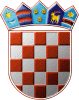 REPUBLIKA HRVATSKAVARAŽDINSKA ŽUPANIJAOPĆINA CESTICAOPĆINSKI NAČELNIKKLASA:363-01/20-01/17	URBROJ:2186/03-01/1-20-2Cestica, 26.02.2020.Izvješće o lokacijama i količinama odbačenog otpada, troškovima uklanjanja odbačenog otpada i provedbi mjera za sprječavanje nepropisnog odbacivanja otpada i mjera za uklanjanje otpada odbačenog u okoliš na području Općine Cestica za 2019. godinuI. UVODZakonom o održivom gospodarenju otpadom („Narodne novine” broj 94/13, 73/17, 14/19 i 98/19) u odredbi članka 36. stavka 9. propisano je da je izvršno tijelo jedinice lokalne samouprave dužno izvješće o lokacijama i količinama odbačenog otpada, troškovima uklanjanja odbačenog otpada i provedbi mjera za sprječavanje nepropisnog odbacivanja otpada i mjera za uklanjanje otpada odbačenog u okoliš podnijeti predstavničkom tijelu jedinice lokalne samouprave do 31.ožujka tekuće godine za prethodnu kalendarsku godinu.II. LOKACIJA I KOLIČINA ODBAČENOG OTPADAPodručje Mjesnog odbora Gornje Vratno – nasuprot romskog naselja uz županijsku cestu i odvodni kanal uz poljski put koji vodi do Parka branitelja, komunalni miješani otpad te plastika, papir i odjeća volumena 21,00 m3 (9270 kg).III. TROŠKOVI UKLANJANJA ODBAČENOG OTPADAU 2019. godini bilo je jedno uklanjanje odbačenog otpada i to na lokaciji Mjesnog odbora Gornje Vratno – nasuprot romskog naselja uz županijsku cestu i odvodni kanal uz poljski put koji vodi do Parka branitelja.Komunalni redar Općine Cestica je prilikom redovite ophodnje terena uočio veće količine odbačenog otpada, nakon čega je snimio fotografije i napisao Zapisnik 27.02.2019. godine koji služe kao dokaz. Nakon toga je komunalni redar sa djelatnikom firme Babić d.o.o. ponovno obišao mjesto gdje je bio odbačeni otpad kako bi se mogla napraviti ponuda za njegov odvoz i  zbrinjavanje. Firma Babić d.o.o. iz Cestice je poslala ponudu dana 28.02.2019. godine, koju je načelnik Zaključkom prihvatio te im je izdana narudžbenica. Nakon što je komunalna firma izvršila posao dana 12.03.2019. godine komunalni redar je ponovno obišao mjesto čišćenja te napisao zapisnik i snimio fotografije. Za navedenu sanaciju koja je izvršena utrošeno je 11.750,00 kn ( PDV uključen u cijenu). Nakon izvršene sanacije na saniranom području postavljene su ploče sa natpisima o zabrani odlaganja otpada, kao i informacije o telefonskim brojevima za prijavu ponovljenog nepropisno odlaganja otpada.Na navedenom mjestu postavljeni su natpisi o upozorenju i zabrani odbacivanja otpada.IV. PROVEDBA MJERA ZA SPRJEČAVANJE NEPROPISNOG ODBACIVANJA OTPADAUspostava sustava za zaprimanje obavijesti o nepropisno odbačenom otpadu- Općina Cestica redovito zaprima obavijesti o nepropisno odbačenom otpadu.Uspostava sustava evidentiranja lokacija odbačenog otpada - Općina Cestica evidentira lokacije odbačenog otpada.Provedba redovitog godišnjeg nadzora područja Općine Cestica radi utvrđivanja postojanja odbačenog otpada- Svake godine se provodi godišnji nadzor područja Općine Cestica radi utvrđivanja postojanja odbačenog otpada, a tijekom cijele godine se provode ciljani nadzori područja gdje je učestalo odbacivanje otpada.Edukacija stanovništva za odgovorno gospodarenje s otpadom- Općina Cestica je tijekom 2019. godine obavještavala stanovništvo putem letaka kako se odgovorno ponašati prilikom odlaganja otpado, a sukladno Zakonu o održivom gospodarenju otpadom.Druge mjere- učestala kontrola problematičnih lokacija i - postavljanje znakova upozorenja o zabrani odbacivanja otpada. Kako je cijelo područje Općine Cestica obuhvaćeno redovitim odvozom otpada s kućnog praga, po pozivu se preuzima krupni (glomazni) otpad na kućnom pragu i u reciklažnom dvorištu cijele godine, mišljenja smo da neće biti nikakve potrebe otpad, posebno krupni otpad odbacivati u okoliš.V. PROVEDBA MJERA ZA UKLANJANJE OTPADA ODBAČENOG U OKOLIŠPrikazom aktivnosti u 2019. godini vidljivo je da se mjere za uklanjanje otpada odbačenog u okoliš provode u skladu s financijskim mogućnostima Općine Cestica i mogućnostima dobivanja sredstava iz drugih izvora. NAČELNIKMirko KorotajREPUBLIKA HRVATSKAVARAŽDINSKA ŽUPANIJAOPĆINA CESTICAOPĆINSKO VIJEĆEKLASA: 363-01/20-01/17URBROJ: 2186/03-02-20-3Cestica, 05.03.2020.Na temelju članka 36. stavka 9. Zakona o održivom gospodarenju otpadom („Narodne novine” broj 94/13, 73/17, 14/19 i 98/19) i članka 30. Statuta Općine Cestica („Službeni vjesnik Varaždinske županije” broj 17/18) Općinsko vijeće Općine Cestica na 17. sjednici održanoj dana 05.03.2020.g. donijelo je sljedeći Z A K LJ U Č A K Usvaja se Izvješće o lokacijama i količinama odbačenog otpada, troškovima uklanjanja odbačenog otpada i provedbi mjera za sprječavanje nepropisnog odbacivanja otpada i mjera za uklanjanje otpada odbačenog u okoliš na području Općine Cestica za 2019. godinu načelnika Općine Cestica, KLASA:363-01/20-01/, URBROJ:2186/03-01/1-20-1 od 20.02.2020. godine, u prilogu Zaključka koji je njegov sastavni dio.Izvješće o lokacijama i količinama odbačenog otpada, troškovima uklanjanja odbačenog otpada i provedbi mjera za sprječavanje nepropisnog odbacivanja otpada i mjera za uklanjanje otpada odbačenog u okoliš na području Općine Cestica za 2019. godinu objavit će se u „Službenom vjesniku Varaždinske županije”.Predsjednik Općinskog  vijećaDarko Majhen, mag.pol.